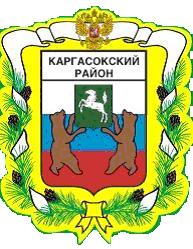 МУНИЦИПАЛЬНОЕ ОБРАЗОВАНИЕ «КАРГАСОКСКИЙ РАЙОН» ТОМСКОЙ ОБЛАСТИАДМИНИСТРАЦИЯ КАРГАСОКОГО РАЙОНАПОСТАНОВЛЕНИЕ08.10.2015                                                                                                                                 № 149с. Каргасок О разработке документации по планировке территории для размещения линейного объекта ООО «Норд Империал»Рассмотрев обращение ООО «Норд Империал», в соответствии со статьями  42, 43, 45, 46 Градостроительного Кодекса Российской Федерации от 29.12.2004 №190-ФЗ, Федеральным законом от 06.10.2003 №131-ФЗ «Об общих принципах организации местного самоуправления в Российской Федерации»,Администрация Каргасокского района постановляет:1.Разрешить ООО «Норд Империал» разработку документации по планировке территорий: проекта планировки и проекта межевания территории для размещения линейного объекта: «Обустройство Снежного НГКМ. Газопровод «УППНГ Снежного НГКМ – ПСП «Завьялово». Коммерческий узел учета газа».Документацию по планировке территорий разработать в соответствии  со статьями 42, 43, 45 и 46 Градостроительного кодекса Российской Федерации и действующим градостроительным  законодательством.2.Документация по планировке территории, подготовленная применительно к землям лесного фонда до ее утверждения подлежит согласованию с органами государственной власти, осуществляющими предоставление лесных участков в границах земель лесного фонда.3.Настоящее постановление разместить на официальном сайте Администрации Каргасокского района в сети Интернет.4.Настоящее постановление вступает в силу со дня его официального опубликования.Глава Каргасокского района                                                                                     А.П.АщеуловН.В.Беспалько 21809 